EĞİTİM DANIŞMANLIĞI NEDİR?       Eğitim Danışmanlık Sistemi, eğitim ortamında bir koç ve öğrenci arasında kurulan, öğrencinin gelişimini destekleme amaçlı bir güç birliğidir. Danışmanlık öğrencinin; kendini tanımasını, kendisinde geliştirebileceği alanlarla ilgili hedefler belirlemesini, öğrenme becerilerini kazanmasını, amaçlamaktadır.Eğitim danışmanlığı sürecinde öğrenci kendisini daha iyi tanır, sahip olduğu meziyetleri keşfeder ve hataları tecrübe olarak kabul edip, yeterliliklerini artırır.Eğitim danışmanlığı sistemi; öğrencinin okul yaşamı aile yaşamı ve sosyal yaşamının olumlu yönde etkilenmesini hedefleyen, başından sonuna değin güven ve gizlilik esasına dayanan bir süreçtir.Danışmanlık sisteminin uygulandığı okullarda, ders başarısının yükseldiği, bireyin ailesiyle ve çevresiyle ilişkilerinin güçlendiği ve disiplin problemlerinin önemli oranda azaldığı gözlenmiştir.Eğitim danışmanlığı, bireyin arzu ettiği hedef ve performansa erişmek için koç ve öğrenci arasında çalışılan program dâhilinde akademik başarıda, eğitim hedeflerinin yerine getirilmesinde, öğrencinin bireysel özelliklerini ön plana çıkartır.Eğitim danışmanlığının okul idaresini, öğretmenleri ve ebeveynleri kapsayan üç temel dayanağı bulunur.Eğitim Danışmanı, öğrenciye odaklanarak öğrenci ve aile ile birlikte öğrencinin başarma isteğini arttırıcı çalışmalar yapar. Öğrenci ile iletişim halinde ders başarısını takip eder. Gerekli durumlarda okul rehberlik servisine öğrenciyi yönlendirir.       Sürecin işleyişi özetle şöyle ifade edilebilir:Eğitim Danışmanı sorular yoluyla öğrencinin kendini tanımasına yardımcı olur.Öğrenci, danışmanlık sisteminde belirlenen hedefler doğrultusunda sorumluluk alır.Eğitim danışmanı süreç içinde öğrenciye geribildirim verir ve yakından takip eder.Eğitim danışmanı ve öğrenci süreç hakkında değerlendirme yaparak gerektiğinde hedeflerde düzenleme yaparlar.EĞİTİM DANIŞMANIN SORUMLULUKLARI NELERDİR?        Danışmanlık sisteminde doğru sorular etrafında birlikte karar vermek esastır. Danışmanlık hizmeti alan bireyin doğru soruları sormasını sağlamak eğitim koçunun birincil önceliğidir. Aşağıdaki sorular danışmanlığın başlaması için doğru kalıplar olarak kabul edilebilir. Bireye özgü sorular eklenebilir. Talebim Nedir? Potansiyelim Nedir? Hangi uğraşlar beni mutlu eder? Neredeyim? Nerede Olmak İstiyorum?         Öğrenci Danışmanı; Öğrencilerimizin ilgi, yetenek ve isteklerini göz önünde bulundurarak Danışmanlık yaptığı bireyin; Okul başarısını gözlemleme ve artırma, Sınav başarısını takip etme ve yükseltme, Sınav ile ilgili kaygılarını minimize etme, Aile içi iletişimde yaşanan sorunların azalması konusunda yardımcı olma, Etkili çalışma ve sağlıklı yaşam temalı zaman yönetimi için etkin izleme yapma Misyonunu taşımalıdır. Bu amaç çerçevesinde bazen bireysel bazen rehber öğretmenden destek alarak bazen de bireyin diğer öğretmenleriyle işbirliği yaparak, yıllık danışmanlık planına uygun çalışmalar yapmalıdır. 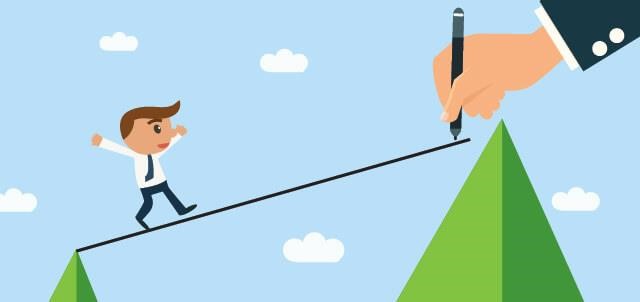 DANIŞMAN ÖĞRETMENLERİN GÖRÜŞMELERDE DİKKAT ETMESİ GEREKEN HUSUSLARÖğrenci ve veli görüşmelerinde etkili iletişim yöntemlerinin kullanılması. Aile ve öğrenci ile yapılacak görüşmelerde mümkün olduğunca eleştirilerden kaçınılması ve iletişim engellerinin kullanılmaması. Ergenle yapılacak görüşmelerde ergenin fiziksel özellikleri ya da imajı ile ilgili olumsuz ifadelerden kaçınılması. Yaşam tehdidi oluşturan konular dışında görüşmelerde gizliliğe mutlaka riayet edilmesi. Aile ve öğrenci ile yapılacak görüşmelerde çatışmaya girilmemesi. Görüşmelerde mümkün olduğunca bedensel temastan kaçınılması Görüşme esnasında duygusal mesaj içeren ifadelerden mümkün olduğunca kaçınılması Görüşmelerin özellikle eğitim odaklı olmasına özen gösterilmesi. Bir uzmanın çalışılması gereken konularda öğrencinin mutlaka rehber öğretmene/uzmana yönlendirilmesi. 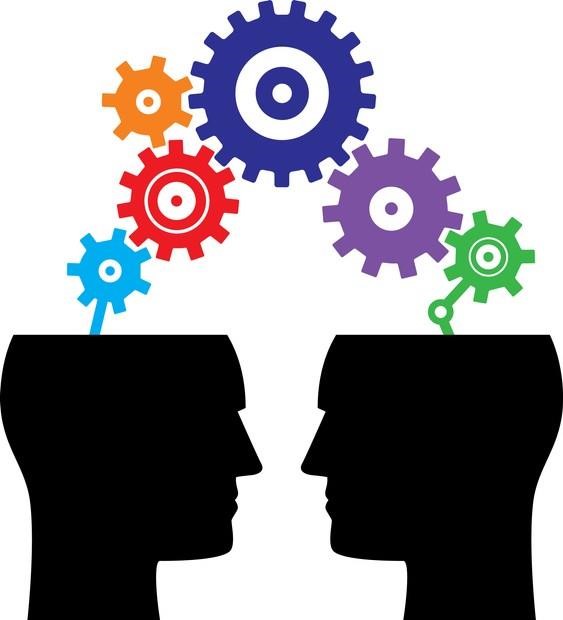 EĞİTİM DANIŞMANLIĞI ÇALIŞMALARINDA KULLANABİLECEĞİNİZ FORMLARÖĞRENCİ BİLGİLERİ Ad Soyad : Sınıf 	 	:        Okul No 	: VELİ BİLGİLERİ Ad Soyad : GSM  	: Adres  	: Meslek 	: ÖĞRETMENİN ÖĞRENCİ HAKKINDAKİ GÖRÜŞLERİ Kişisel Gelişim Değerlendirme Formu 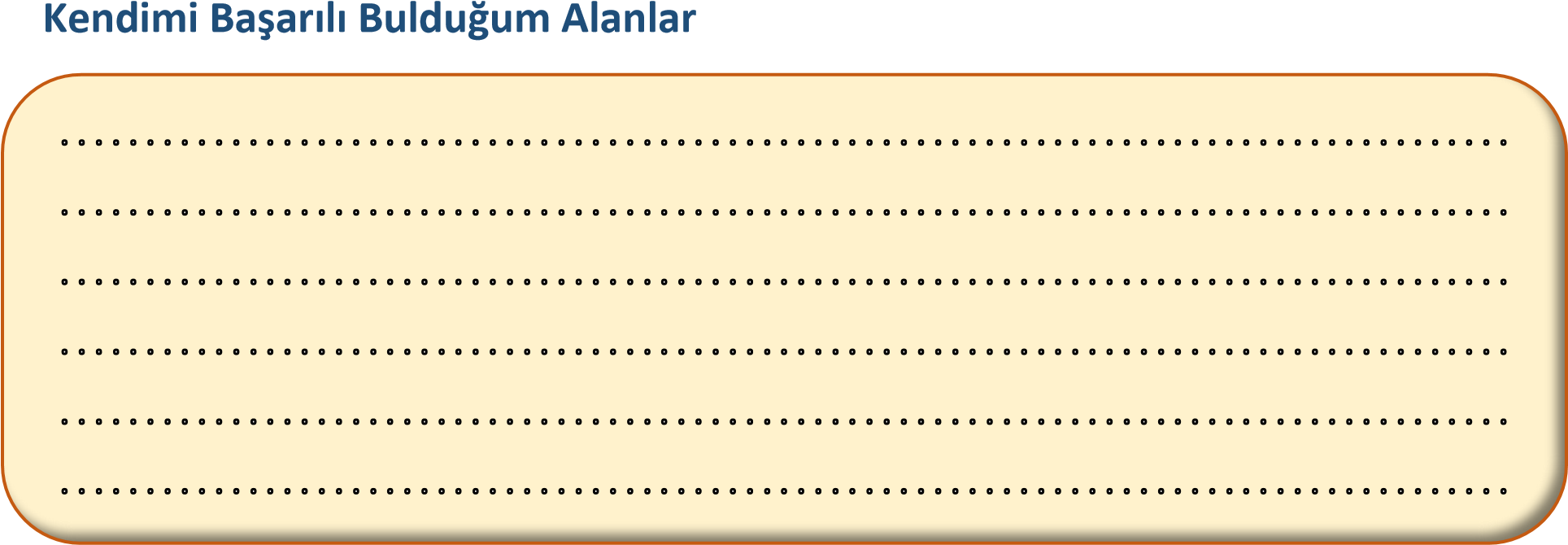 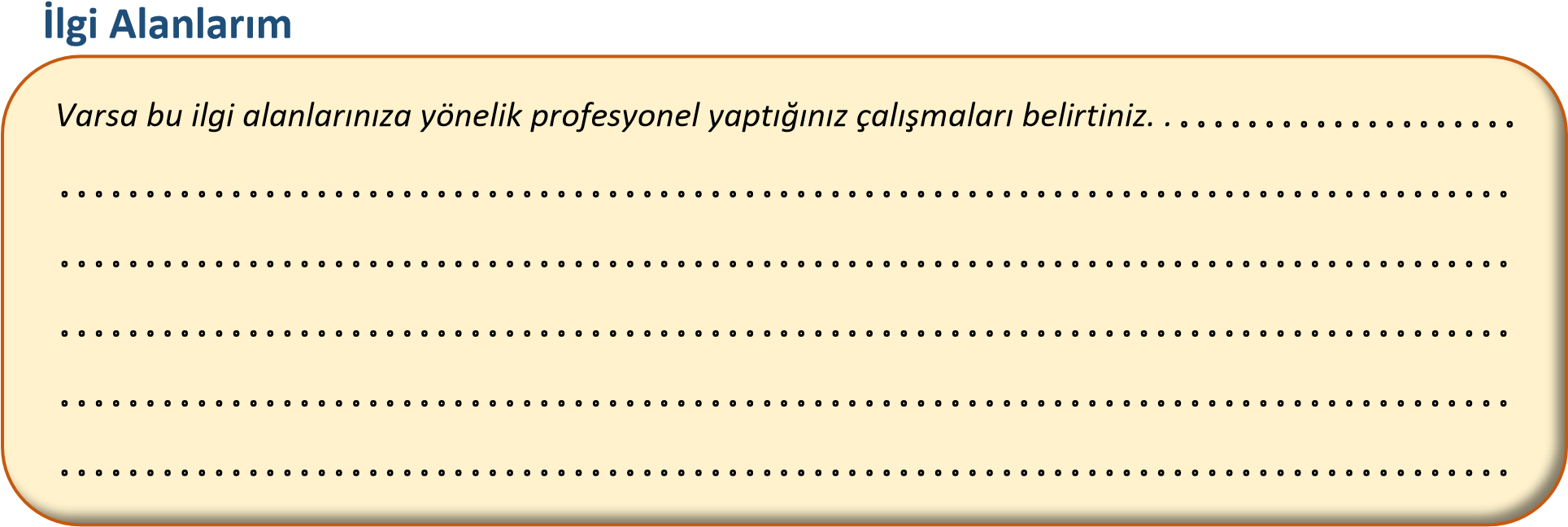 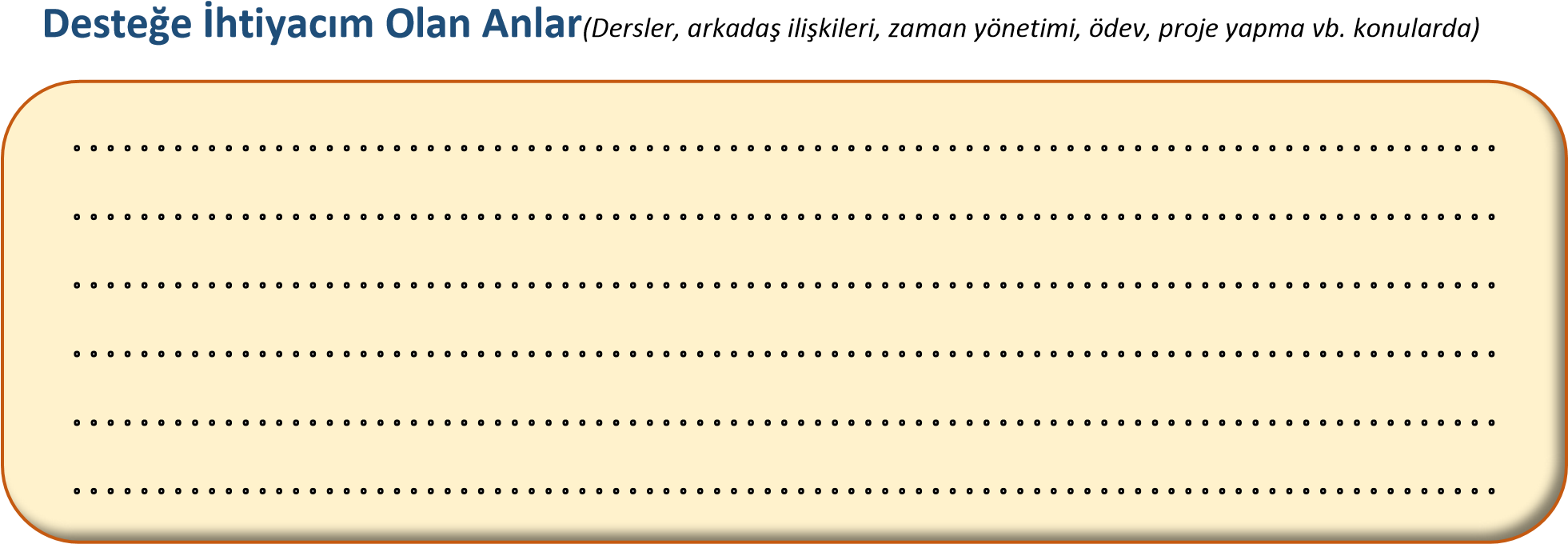 Hedef Belirleme Sistemi 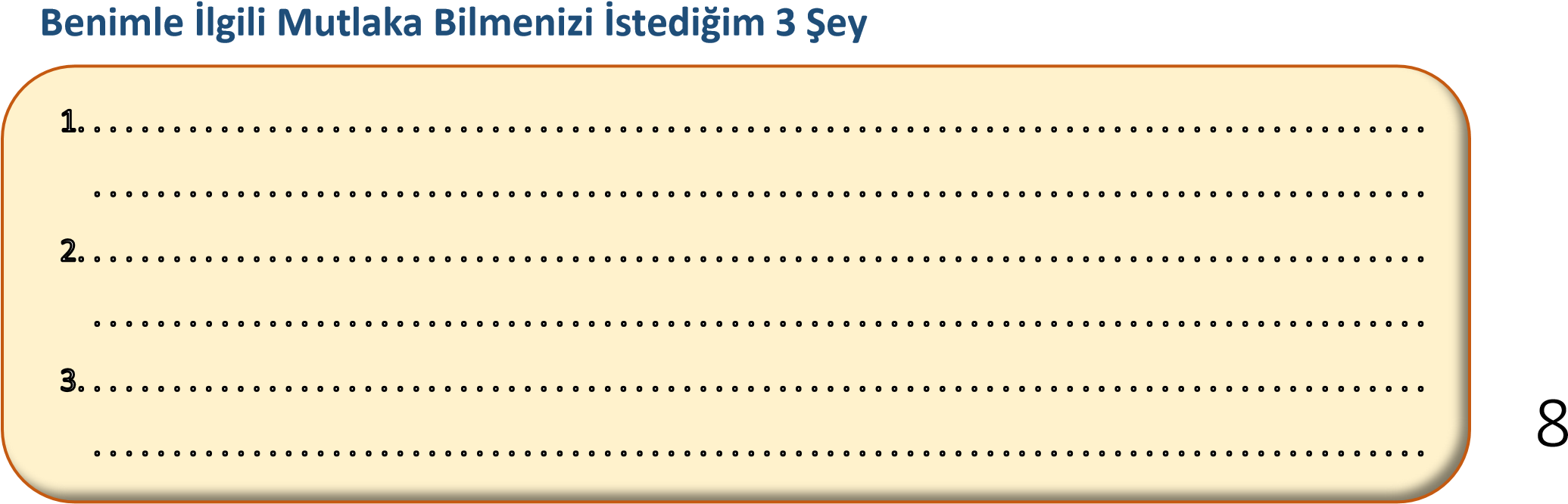 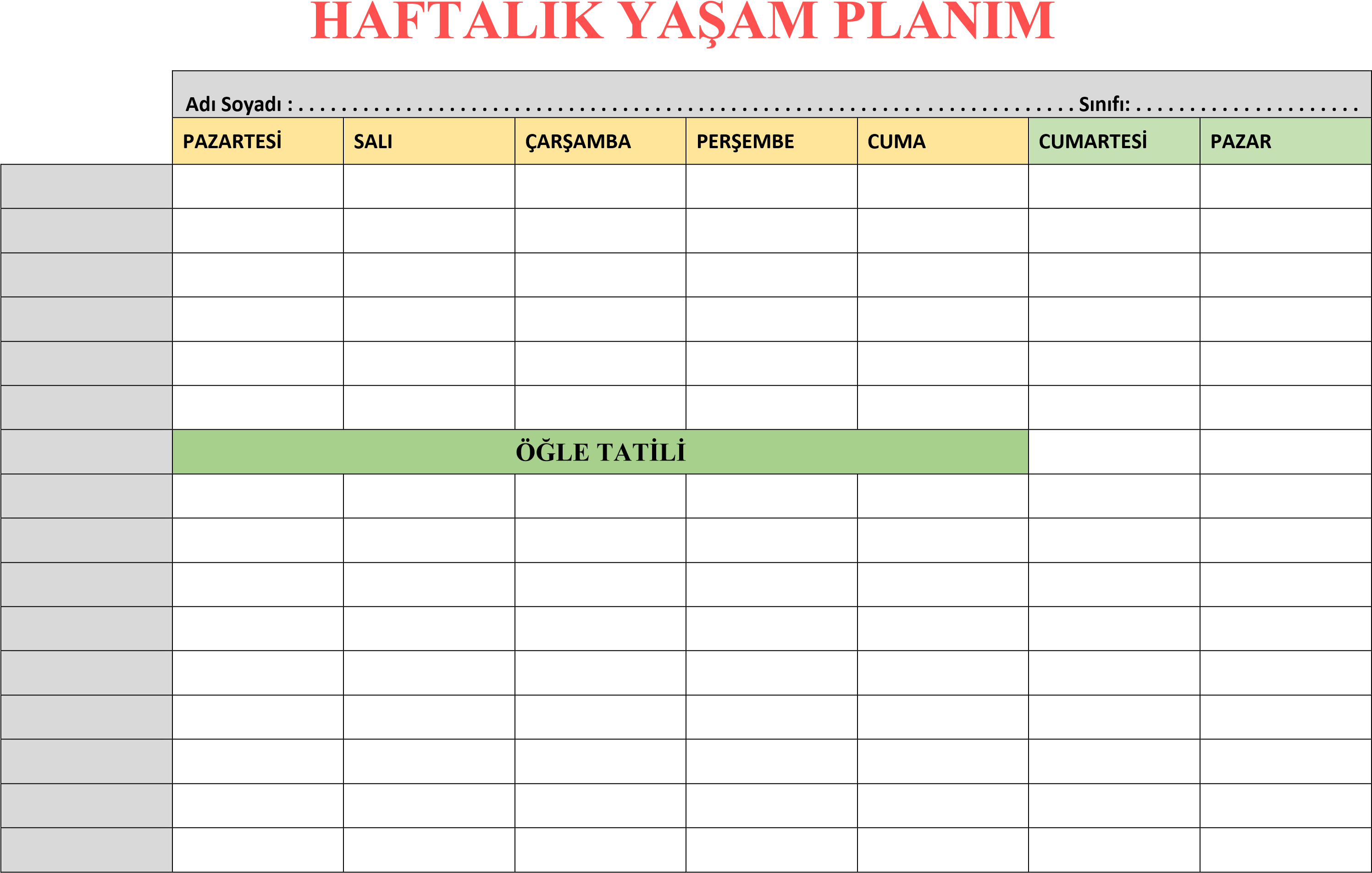 İDEAL BEN İdealinizdeki “sizi” hayal edin. DERS ÇALIŞIRKEN DİKKAT VE ODAKLANMA ….. /…… /2022 ………………………………………………….. ……………………….Öğretmeni İmzaMEHMET PİSAK ANADOLU LİSESİ EĞİTİM DANIŞMANLIĞI (MENTÖRLÜK) ÇİZELGESİMEHMET PİSAK ANADOLU LİSESİ EĞİTİM DANIŞMANLIĞI (MENTÖRLÜK) ÇİZELGESİMEHMET PİSAK ANADOLU LİSESİ EĞİTİM DANIŞMANLIĞI (MENTÖRLÜK) ÇİZELGESİMEHMET PİSAK ANADOLU LİSESİ EĞİTİM DANIŞMANLIĞI (MENTÖRLÜK) ÇİZELGESİMEHMET PİSAK ANADOLU LİSESİ EĞİTİM DANIŞMANLIĞI (MENTÖRLÜK) ÇİZELGESİMEHMET PİSAK ANADOLU LİSESİ EĞİTİM DANIŞMANLIĞI (MENTÖRLÜK) ÇİZELGESİMEHMET PİSAK ANADOLU LİSESİ EĞİTİM DANIŞMANLIĞI (MENTÖRLÜK) ÇİZELGESİMEHMET PİSAK ANADOLU LİSESİ EĞİTİM DANIŞMANLIĞI (MENTÖRLÜK) ÇİZELGESİMEHMET PİSAK ANADOLU LİSESİ EĞİTİM DANIŞMANLIĞI (MENTÖRLÜK) ÇİZELGESİGÜLSÜM AKÇAGÜLSÜM AKÇAGÜLSÜM AKÇAGÜLSÜM AKÇAŞÜKRÜ KAYĞISIZŞÜKRÜ KAYĞISIZŞÜKRÜ KAYĞISIZŞÜKRÜ KAYĞISIZSıra NoOkul NoSınıf - AlanıAdı SoyadıSıra NoOkul NoSınıf - AlanAdı Soyadı14 12-D/TM Öykü Özbaş 11012-A/SAY Deniz Talay2186 12-D/TM Azra Berfin Gözetir 22912-A/SAYAli Soydan3191 12-D/TM Sude Temel 39512-A/SAY Can Destegül4351 12-D/TM Sude Sakarya 49712-A/SAY Yağız Efe Dal516 12-E/TM Ece Hanedar 511112-A/SAY Elifnaz Kemaloğlu647 12-E/TM Muhammed Eren Bilgi 615012-A/SAY Yasin Söylemez713 12-F/TM Ceren Nur Karaca 717812-A/SAY Ece Sude Boztepe8344 12-E/TM Dilara Sarı 838912-A/SAY Şevval Türkkan9563 12-F/TM Dilruba Zeyrek 1030612-F/TMKerem Direk1119712-F/TMTuana UğurNİLGÜN BÖYÜKTANGALNİLGÜN BÖYÜKTANGALNİLGÜN BÖYÜKTANGALNİLGÜN BÖYÜKTANGALGÜLŞEN PAMUKÇUGÜLŞEN PAMUKÇUGÜLŞEN PAMUKÇUGÜLŞEN PAMUKÇU1712-A/SAY Azra Nur Karaçor1182 12-C/SAY Feyza Nur Altun24212-A/SAY Ahmet Kerem Karataş218912-C/SAY Pınar İnce3305 12-A/SAYTuana Nohut319512-C/SAY Emirhan Karacengel4356 12-A/SAYFırat Demir420212-C/SAY Selin Karap536612-A/SAY Sabri Batuhan Şahin524412-C/SAY Zeynep Ceren Topaloğlu640 12-B/SAYEcem Akdemir625112-C/SAY Meryem Büşra Koç710412-B/SAY Sıla Nazlım Solmaz727412-C/SAY Şeyma Sarımehmet824912-B/SAY Zeliha Yeşilmen828012-C/SAY Şevval Nur Dinç928512-B/SAY Okancan Kürtür10312-B/SAY Yağmur KöseYAKUP YILMAZYAKUP YILMAZYAKUP YILMAZYAKUP YILMAZSAİDE SELÇUKSAİDE SELÇUKSAİDE SELÇUKSAİDE SELÇUK13212-C/SAYSude Nur Yavuztürk121 12-B/SAYRüya Yılmaz 25712-C/SAYTuğçe Zengin22712-B/SAYDilara Aktürk37112-C/SAYÖzge Ilgın36612-B/SAYÇağla Uslu 410712-C/SAYEfe Ok48612-B/SAYDuru Aksu511212-C/SAYTeslime Tuğçe Suluk59112-B/SAYSelin Uysal612112-C/SAYMelis Arık611312-B/SAYYunus Emre Oral 714612-C/SAYEda Nur Kandemir712312-B/SAYBuse Naz Sevim816012-C/SAYNivan Ergin813312-B/SAYMuhammet İkbal Tutal920812-B/SAYSalih Çetin GÜLBEYAZ ASLAN ÇELEBİGÜLBEYAZ ASLAN ÇELEBİGÜLBEYAZ ASLAN ÇELEBİGÜLBEYAZ ASLAN ÇELEBİSEVAL YUMUŞ BİLALSEVAL YUMUŞ BİLALSEVAL YUMUŞ BİLALSEVAL YUMUŞ BİLAL115412-D/TMSena Nur Perik185812-E/TMEce Nur Berk218112-D/TMAyşe Özkan217712-E/TMElif Akan319912-D/TMSare Nas Ark322912-E/TMZeynep Sude Kalyon423212-D/TMEcem Yılmaz414512-E/TMZelal Aytekin524012-D/TMŞevval Karan534312-E/TMEda Nur Ünal627912-D/TMAzra Aydoğan62612-F/TMAyşe Eylül Şengül729612-D/TMGizem Başoğlu75812-F/TMZeynep Nazlı Özen830012-D/TMIlgın Gökçen Güneş82812-F/TMUğur Emre KazancıMEHMET PİSAK ANADOLU LİSESİ MENTÖRLÜK (EĞİTİM DANIŞMANLIĞI) ÇİZELGESİMEHMET PİSAK ANADOLU LİSESİ MENTÖRLÜK (EĞİTİM DANIŞMANLIĞI) ÇİZELGESİMEHMET PİSAK ANADOLU LİSESİ MENTÖRLÜK (EĞİTİM DANIŞMANLIĞI) ÇİZELGESİMEHMET PİSAK ANADOLU LİSESİ MENTÖRLÜK (EĞİTİM DANIŞMANLIĞI) ÇİZELGESİMEHMET PİSAK ANADOLU LİSESİ MENTÖRLÜK (EĞİTİM DANIŞMANLIĞI) ÇİZELGESİMEHMET PİSAK ANADOLU LİSESİ MENTÖRLÜK (EĞİTİM DANIŞMANLIĞI) ÇİZELGESİMEHMET PİSAK ANADOLU LİSESİ MENTÖRLÜK (EĞİTİM DANIŞMANLIĞI) ÇİZELGESİMEHMET PİSAK ANADOLU LİSESİ MENTÖRLÜK (EĞİTİM DANIŞMANLIĞI) ÇİZELGESİMEHMET PİSAK ANADOLU LİSESİ MENTÖRLÜK (EĞİTİM DANIŞMANLIĞI) ÇİZELGESİHASAN SERDAR BİRKANHASAN SERDAR BİRKANHASAN SERDAR BİRKANHASAN SERDAR BİRKANSEYİT MEHMET EROĞLUSEYİT MEHMET EROĞLUSEYİT MEHMET EROĞLUSEYİT MEHMET EROĞLUSıra NoOkul NoSınıf - AlanıAdı SoyadıSıra NoOkul NoSınıf - AlanAdı Soyadı11712-E/TMCeren Kaya1 162 12-E/TM Esma Aydın23512-E/TMYiğit Ali Dalğıç2 183 12-E/TM Yusuf Kılıç35612-E/TMSıla Yurtsever3 200 12-E/TM Dilara Candan Kaya46812-E/TMUmut Temel4 216 12-E/TM Ezgi Karakurt59312-E/TMYağmur Alabalık5 236 12-E/TM Ceyda Şahin611812-E/TMBahar Şentürk6 241 12-E/TM Berfin Sena Güngör712612-E/TMElanur Yiğit7 378 12-E/TM Helin Eres813412-E/TMYağız Mert Gayır8 857 12-E/TM Hümeyra ÖztürkHÜLYA KAYMAKHÜLYA KAYMAKHÜLYA KAYMAKHÜLYA KAYMAKZEYNEP GÖZYALAYANZEYNEP GÖZYALAYANZEYNEP GÖZYALAYANZEYNEP GÖZYALAYAN124812-B/SAYHande Güven13012-F/DİLSezin Öztürk226412-B/SAYBurcu Güneş24612-F/DİLYiğit Can330112-B/SAYYalçın Bayraktar34812-F/DİLİpek Terleç431012-B/SAYMuhammed Eray Aydoğdu45212-F/DİLGül Irmak Ercan532212-B/SAYŞaban Atabey56112-F/DİLSeher Ilgın Koyun633812-B/SAYGamze Gürsu69912-F/DİLHasret Kasta734212-B/SAYYiğit Malkoç711512-F/DİLİrem Naz Keskin834912-B/SAYMelissa Kalın811612-F/DİLİlayda Sönmez912812-F/DİLYağmur Turgut1022412-F/DİLDuygu Bağink1132012-F/DİLSelin Korkulu1253512-F/DİLEsma Çolak13101912-F/DİLEmir SepetçiGÜL SORMANGÜL SORMANGÜL SORMANGÜL SORMANMEHMET KÜREMEHMET KÜREMEHMET KÜREMEHMET KÜRE1512-D/TMEray Güngör18112-F/TMArif Erdal22012-D/TMEfe Berk Esen216612-F/TMBaran Özel35412-D/TMZekiye Özçelik332412-F/TMAleyna Erşen47212-D/TMZeynep Derince41412-F/TMGülcan Aydın57612-D/TMAslı Naz Yıldırım51912-F/TMGamze Öznay67812-D/TMSahra Rabia Arslan617112-F/TMYusuf Sağlam712712-D/TMElif Dilara Çağlar721112-F/TMİsa Yağız Akdeniz814212-D/TMGizem BaşyurtKÜBRA BAGLANKÜBRA BAGLANKÜBRA BAGLANKÜBRA BAGLANGÜLAY NALDÖGENGÜLAY NALDÖGENGÜLAY NALDÖGENGÜLAY NALDÖGEN133012-A/SAYEfe Toklucu1817 12-A/SAYElif Sude Gençoğlu233212-A/SAYOğulcan Aybulut2917 12-A/SAYAda Özbakır334712-A/SAYZeynep Erdem3153 12-D/TMBurak Alkan437612-A/SAYSamet Erdoğan430912-D/TMYağmur Er536412-B/SAYSıla Kürtür531512-D/TMEngin Arslan640112-A/SAYEfekan Ahmet Özsoy616412-C/SAYFırat Gür737212-B/SAYZuhal Deniz721712-F/TMHilal GöçmenMEHMET PİSAK ANADOLU LİSESİ MENTÖRLÜK (EĞİTİM DANIŞMANLIĞI) ÇİZELGESİMEHMET PİSAK ANADOLU LİSESİ MENTÖRLÜK (EĞİTİM DANIŞMANLIĞI) ÇİZELGESİMEHMET PİSAK ANADOLU LİSESİ MENTÖRLÜK (EĞİTİM DANIŞMANLIĞI) ÇİZELGESİMEHMET PİSAK ANADOLU LİSESİ MENTÖRLÜK (EĞİTİM DANIŞMANLIĞI) ÇİZELGESİMEHMET PİSAK ANADOLU LİSESİ MENTÖRLÜK (EĞİTİM DANIŞMANLIĞI) ÇİZELGESİMEHMET PİSAK ANADOLU LİSESİ MENTÖRLÜK (EĞİTİM DANIŞMANLIĞI) ÇİZELGESİMEHMET PİSAK ANADOLU LİSESİ MENTÖRLÜK (EĞİTİM DANIŞMANLIĞI) ÇİZELGESİMEHMET PİSAK ANADOLU LİSESİ MENTÖRLÜK (EĞİTİM DANIŞMANLIĞI) ÇİZELGESİMEHMET PİSAK ANADOLU LİSESİ MENTÖRLÜK (EĞİTİM DANIŞMANLIĞI) ÇİZELGESİBURCU GÜLTEKİNBURCU GÜLTEKİNBURCU GÜLTEKİNBURCU GÜLTEKİNYAĞMUR BAHADIRYAĞMUR BAHADIRYAĞMUR BAHADIRYAĞMUR BAHADIRSıra NoOkul NoSınıf - AlanıAdı SoyadıSıra NoOkul NoSınıf - AlanAdı Soyadı111412-C/SAYEmirhan Gökbudak135312-D/TMRümeysa Uzun213112-C/SAYBoran Mehmet Özsevgi228112-C/SAYNazlı Demirci313512-C/SAYEren Çetin389812-D/TMBerat Çelikyürek414412-C/SAYAhmet Poyraz Aydın488812-E/TMSelin Dalkılıç525712-D/TMAdem Tunç5100712-E/TMBeyza Uzun667912-D/TMEyüphan Fenerci615112-D/TMAzra Dedeoğlu720312-E/TMHüseyin Kerem Aslan721512-B/SAYEfe Tuna820512-E/TMMuhammet Enes Vural8812-A/SAYCeren Yılmaz926012-E/TMBatuhan Çağ1019412-F/TMYusuf Selim KayaoğluMUHAMMET EŞKİNMUHAMMET EŞKİNMUHAMMET EŞKİNMUHAMMET EŞKİNLÜTFÜ BEZİRGANOĞLULÜTFÜ BEZİRGANOĞLULÜTFÜ BEZİRGANOĞLULÜTFÜ BEZİRGANOĞLU129312-E/TMMustafa Nuri Karaçay122312-A/SAYİlayda Keskin225912-F/TMHasan Kurt222612-A/SAYKaan Türkel326912-F/TMBerfin Çiçek322712-A/SAYSude Naz Büyükaslan431412-F/TMRabia Hilal Demirci438212-B/SAYSalih Kerem Terzi531712-F/TMEmre Serhat Coşkun538412-B/SAYSertaç Çelik636512-F/TMErdem Çınar638712-B/SAYMizgin Cebe719612-D/TMMehmet Kaan Palığın762212-B/SAYYiğit Baldemir825812-D/TMMert Gürbüz829112-C/SAYYağız Kutay SönmezFİGEN YÜKSELFİGEN YÜKSELFİGEN YÜKSELFİGEN YÜKSELJALE GÜNEY SUNJALE GÜNEY SUNJALE GÜNEY SUNJALE GÜNEY SUN130712-C/SAYSerkan Korkut125012-A/SAYNihal Tuğsuz231312-C/SAYUtku Ekinci226112-A/SAYEray Atalay331912-C/SAYSudem Şıvğın327012-A/SAYTuğba Ataş433612-C/SAYMelike Karaküçük428912-A/SAYDamla Çolakoğlu552912-C/SAYGüler Ava531212-A/SAYSude Kaya629712-C/SAYArda Aktiş631612-A/SAYİlayda Nur Tonkal730212-C/SAYAslıcan Nayır715712-A/SAYGönül Sudem Er828212-C/SAYEylül Yağmur Portakal816512-A/SAYMuhammed Onur GirişenEMRE AYDINEMRE AYDINEMRE AYDINEMRE AYDINCANER ACARCANER ACARCANER ACARCANER ACAR117612-A/YÖSArmin Kabirghadim15512-D/TMEnes Arat261412-A/YÖSMurad Isam Haideri239612-E/TMEfecan Çifci328612-B/YÖSIlya Hosseingholizad313012-E/TMTuba Tunç41512-C/YÖSSharareh Radfard448712-D/TMAzra Betül Dinçer541512-C/YÖSShervin Radfard532712-D/TMUmut Kaya624212-D/YÖSAhmed Majid Imran640012-E/TMMuharrem May739212-D/YÖSNariman Ismayilzada7212-E/TMEfe Yiğit Kaya863212-F/TMEmre Kırboğa863312-D/TMServet DemirbaşHedefler 1. 2. 3. 4. 5. 6. Hedefler 1. 2. 3. 4. 5. 6. Hedefler 1. 2. 3. 4. 5. 6. Hedefler 1. 2. 3. 4. 5. 6. Hedefime Ulaşmak İçin? Hedefime Ulaşmak İçin? Hedefime Ulaşmak İçin? Hedefime Ulaşmak İçin? KAYNAKLAR FIRSATLARIM FIRSATLARIM FIRSATLARIM 1. 1. 1. 1. 2. 2. 2. 2. 3. 3. 3. 3. 4. 4. 4. 4. 5. 5. 5. 5. PLAN PLAN PLAN PLAN EYLEM ADIMLARIM EYLEM ADIMLARIM Bitiriş Tarihi Kontrol Et 1. 1. 2. 2. 3. 3. 4. 4. 5. 5. OLUMLAMA : OLUMLAMA : OLUMLAMA : OLUMLAMA : OLUMLAMA : OLUMLAMA : OLUMLAMA : OLUMLAMA : Kendime Söz Veriyorum Hedefimi inşa etmek için her gün adım atacağım. Günlük ve aylık yapacağım işleri hedefime uygun olarak eylem adımı olarak yazacağım. Hedeflerimi sabah kalkarken ve yatarken okuyacağım. Okurken, bu hedefe ulaştığımı zihnimde canlandıracağım onu zihnimde Göreceğim, duyacağım ve hissedeceğim. TARİH :       /        /                                                                                                                              İMZA …...……… AYLIK ÖĞRENCİ TAKİP ÇİZELGESİ …...……… AYLIK ÖĞRENCİ TAKİP ÇİZELGESİ …...……… AYLIK ÖĞRENCİ TAKİP ÇİZELGESİ …...……… AYLIK ÖĞRENCİ TAKİP ÇİZELGESİ S.No Öğrenci Ad-Soyad Gör. Tarihi Görüşme Konusu/Özeti 1 2 3 4 5 6 7 8 9 10 İdeal halinizde nasıl görünürsünüz? Ne gibi özellikleri olur? Sizden ne açılardan farklı olur? İdeal olduğunu düşündüğünüz halinize ulaşmak için hangi alışkanlıklarınızı değiştirmeniz gerekiyor? 1.Telefonu sessize al. Ders çalışacağın süre içerisinde gözünün önünde olmasın. 1.Telefonu sessize al. Ders çalışacağın süre içerisinde gözünün önünde olmasın. 2. Çalışma alanını ihtiyaçlarına göre ve sade bir şekilde düzenle. Seni oyalayacak, dikkatini dağıtacak unsurları çalışma ortamından uzaklaştır. 3. Çalışırken yararlanacağın kaynakları çalışmaya başlamadan önce hazırla. 4. Kafanın içinde uçuşup duran, zihnini meşgul eden ve çalışmanı engelleyen düşüncelerini bir kâğıda yaz. Çalışman bittikten sonra onlar üzerine düşüneceğini kendine söyle. Şimdi çalışma zamanı 4. Kafanın içinde uçuşup duran, zihnini meşgul eden ve çalışmanı engelleyen düşüncelerini bir kâğıda yaz. Çalışman bittikten sonra onlar üzerine düşüneceğini kendine söyle. Şimdi çalışma zamanı 2. Çalışma alanını ihtiyaçlarına göre ve sade bir şekilde düzenle. Seni oyalayacak, dikkatini dağıtacak unsurları çalışma ortamından uzaklaştır. 5. İhtiyaç duyduğun aralıklarla mola ver. Ancak bu molaları çalışmaya başlamadan önce planla.  6. Dikkatinin dağıldığını ve gözlerinin yorulduğunu hissettiğinde odadaki uzak bir noktaya bir dakika kadar bak. Derin ve sakin bir nefes al. Şimdi tekrar başlamaya hazırsın. 6. Dikkatinin dağıldığını ve gözlerinin yorulduğunu hissettiğinde odadaki uzak bir noktaya bir dakika kadar bak. Derin ve sakin bir nefes al. Şimdi tekrar başlamaya hazırsın. 6. Dikkatinin dağıldığını ve gözlerinin yorulduğunu hissettiğinde odadaki uzak bir noktaya bir dakika kadar bak. Derin ve sakin bir nefes al. Şimdi tekrar başlamaya hazırsın. 5. İhtiyaç duyduğun aralıklarla mola ver. Ancak bu molaları çalışmaya başlamadan önce planla.  7. Çalışırken içinde rahat edeceğin kıyafetler giy. 8. Yaratıcılık gerektire n çalışmalara öncelik ver; zihnin yorulmada n onları yapman daha iyi sonuçlar elde etme ni sağlar. 8. Yaratıcılık gerektire n çalışmalara öncelik ver; zihnin yorulmada n onları yapman daha iyi sonuçlar elde etme ni sağlar. 9.Öncelik sıralaması yap; daha yoğun dikkat gerektiren çalışmalara öncelik ver. 10. Uykuya, yediklerine dikkat et; Sağlıklı beslen. Hareket etmenin senin için faydalı olduğunu da aklında tut; hareket etmeyi, spor yapmayı zaman kaybı olarak düşünme. 11. Olumlu bakış açını  koru; negatif bakış açısı kaygılanmana ne den olacağı için dikkat hatası yapmana ve od aklanmakta zorlanmana neden ol ur. 11. Olumlu bakış açını  koru; negatif bakış açısı kaygılanmana ne den olacağı için dikkat hatası yapmana ve od aklanmakta zorlanmana neden ol ur. 12. Çalışırken müzik dinlemeye ihtiyaç duyuyorsan sadece sözsüz müzikleri tercih et. 10. Uykuya, yediklerine dikkat et; Sağlıklı beslen. Hareket etmenin senin için faydalı olduğunu da aklında tut; hareket etmeyi, spor yapmayı zaman kaybı olarak düşünme. 13. Aynı anda odaklanacağın fazla şeyle ilgilenme. 14. Daha uzun süre odaklamanı sağlayacak kişisel öğrenme stiline uygun çalışma yöntemlerinin farkında ol. 14. Daha uzun süre odaklamanı sağlayacak kişisel öğrenme stiline uygun çalışma yöntemlerinin farkında ol. 15. Dikkatini sürdürebilmek için çalışmalarını farklılaştır. Çalışma monotonlaştığında dikkatin dağılmaya başlar. Sözel bir dersten sonra sayısal bir ders çalışılması ya da okuma gerektiren bir ders çalıştıktan sonra proje hazırlanacak bir ders çalışılması gibi. 15. Dikkatini sürdürebilmek için çalışmalarını farklılaştır. Çalışma monotonlaştığında dikkatin dağılmaya başlar. Sözel bir dersten sonra sayısal bir ders çalışılması ya da okuma gerektiren bir ders çalıştıktan sonra proje hazırlanacak bir ders çalışılması gibi. 16. Herhangi bir konuyu çalışmadan soru çözmeye başlama. Konuyu yeterince bilmediğin için yaptığın hataları ”dikkat hatası” olarak isimlendirme. 16. Herhangi bir konuyu çalışmadan soru çözmeye başlama. Konuyu yeterince bilmediğin için yaptığın hataları ”dikkat hatası” olarak isimlendirme. SAYISAL TEST ÇÖZME TAKİP ÇİZELGESİ  (LİSE MF İÇİN) SAYISAL TEST ÇÖZME TAKİP ÇİZELGESİ  (LİSE MF İÇİN) SAYISAL TEST ÇÖZME TAKİP ÇİZELGESİ  (LİSE MF İÇİN) SAYISAL TEST ÇÖZME TAKİP ÇİZELGESİ  (LİSE MF İÇİN) SAYISAL TEST ÇÖZME TAKİP ÇİZELGESİ  (LİSE MF İÇİN) SAYISAL TEST ÇÖZME TAKİP ÇİZELGESİ  (LİSE MF İÇİN) SAYISAL TEST ÇÖZME TAKİP ÇİZELGESİ  (LİSE MF İÇİN) SAYISAL TEST ÇÖZME TAKİP ÇİZELGESİ  (LİSE MF İÇİN) SAYISAL TEST ÇÖZME TAKİP ÇİZELGESİ  (LİSE MF İÇİN) SAYISAL TEST ÇÖZME TAKİP ÇİZELGESİ  (LİSE MF İÇİN) SAYISAL TEST ÇÖZME TAKİP ÇİZELGESİ  (LİSE MF İÇİN) SAYISAL TEST ÇÖZME TAKİP ÇİZELGESİ  (LİSE MF İÇİN) SAYISAL TEST ÇÖZME TAKİP ÇİZELGESİ  (LİSE MF İÇİN) SAYISAL TEST ÇÖZME TAKİP ÇİZELGESİ  (LİSE MF İÇİN) SAYISAL TEST ÇÖZME TAKİP ÇİZELGESİ  (LİSE MF İÇİN) Çözülen Soru Sayısı Çözülen Soru Sayısı Çözülen Soru Sayısı Çözülen Soru Sayısı Çözülen Soru Sayısı Çözülen Soru Sayısı Çözülen Soru Sayısı Çözülen Soru Sayısı Çözülen Soru Sayısı Çözülen Soru Sayısı Çözülen Soru Sayısı Çözülen Soru Sayısı Çözülen Soru Sayısı TYT TYT TYT TYT TYT TYT TYT TYT TYT AYT  AYT  AYT  AYT  Türkçe Tarih Coğrafya Felsefe DKAB Matematik Fizik-1 Kimya-1 Biyoloji-1 Matematik -2 Fizik-2 Kimya-2 Biyoloji-2 Pazartesi Salı Çarşamba Perşembe Cuma Cumartesi Pazar Pazartesi Salı Çarşamba Perşembe Cuma Cumartesi Pazar Pazartesi Salı Çarşamba Perşembe Cuma Cumartesi Pazar Pazartesi Salı Çarşamba Perşembe Cuma Cumartesi Pazar Toplam Toplam EŞİT AĞIRLIK TEST ÇÖZME TAKİP ÇİZELGESİ  (LİSE TM İÇİN) EŞİT AĞIRLIK TEST ÇÖZME TAKİP ÇİZELGESİ  (LİSE TM İÇİN) EŞİT AĞIRLIK TEST ÇÖZME TAKİP ÇİZELGESİ  (LİSE TM İÇİN) EŞİT AĞIRLIK TEST ÇÖZME TAKİP ÇİZELGESİ  (LİSE TM İÇİN) EŞİT AĞIRLIK TEST ÇÖZME TAKİP ÇİZELGESİ  (LİSE TM İÇİN) EŞİT AĞIRLIK TEST ÇÖZME TAKİP ÇİZELGESİ  (LİSE TM İÇİN) EŞİT AĞIRLIK TEST ÇÖZME TAKİP ÇİZELGESİ  (LİSE TM İÇİN) EŞİT AĞIRLIK TEST ÇÖZME TAKİP ÇİZELGESİ  (LİSE TM İÇİN) EŞİT AĞIRLIK TEST ÇÖZME TAKİP ÇİZELGESİ  (LİSE TM İÇİN) EŞİT AĞIRLIK TEST ÇÖZME TAKİP ÇİZELGESİ  (LİSE TM İÇİN) EŞİT AĞIRLIK TEST ÇÖZME TAKİP ÇİZELGESİ  (LİSE TM İÇİN) EŞİT AĞIRLIK TEST ÇÖZME TAKİP ÇİZELGESİ  (LİSE TM İÇİN) EŞİT AĞIRLIK TEST ÇÖZME TAKİP ÇİZELGESİ  (LİSE TM İÇİN) EŞİT AĞIRLIK TEST ÇÖZME TAKİP ÇİZELGESİ  (LİSE TM İÇİN) EŞİT AĞIRLIK TEST ÇÖZME TAKİP ÇİZELGESİ  (LİSE TM İÇİN) Çözülen Soru Sayısı Çözülen Soru Sayısı Çözülen Soru Sayısı Çözülen Soru Sayısı Çözülen Soru Sayısı Çözülen Soru Sayısı Çözülen Soru Sayısı Çözülen Soru Sayısı Çözülen Soru Sayısı Çözülen Soru Sayısı Çözülen Soru Sayısı Çözülen Soru Sayısı Çözülen Soru Sayısı TYT TYT TYT TYT TYT TYT TYT TYT TYT AYT  AYT  AYT  AYT  Türkçe Tarih Coğrafya Felsefe DKAB Matematik Fizik-1 Kimya-1 Biyoloji-1 TEDTarih-2 Coğrafya-2 Mat-2 Pazartesi Salı Çarşamba Perşembe Cuma Cumartesi Pazar Pazartesi Salı Çarşamba Perşembe Cuma Cumartesi Pazar Pazartesi Salı Çarşamba Perşembe Cuma Cumartesi Pazar Pazartesi Salı Çarşamba Perşembe Cuma Cumartesi Pazar Toplam Toplam YABANCI DİL TEST ÇÖZME TAKİP ÇİZELGESİ  (LİSE MF İÇİN)YABANCI DİL TEST ÇÖZME TAKİP ÇİZELGESİ  (LİSE MF İÇİN)YABANCI DİL TEST ÇÖZME TAKİP ÇİZELGESİ  (LİSE MF İÇİN)YABANCI DİL TEST ÇÖZME TAKİP ÇİZELGESİ  (LİSE MF İÇİN)YABANCI DİL TEST ÇÖZME TAKİP ÇİZELGESİ  (LİSE MF İÇİN)YABANCI DİL TEST ÇÖZME TAKİP ÇİZELGESİ  (LİSE MF İÇİN)YABANCI DİL TEST ÇÖZME TAKİP ÇİZELGESİ  (LİSE MF İÇİN)YABANCI DİL TEST ÇÖZME TAKİP ÇİZELGESİ  (LİSE MF İÇİN)YABANCI DİL TEST ÇÖZME TAKİP ÇİZELGESİ  (LİSE MF İÇİN)YABANCI DİL TEST ÇÖZME TAKİP ÇİZELGESİ  (LİSE MF İÇİN)YABANCI DİL TEST ÇÖZME TAKİP ÇİZELGESİ  (LİSE MF İÇİN)YABANCI DİL TEST ÇÖZME TAKİP ÇİZELGESİ  (LİSE MF İÇİN)YABANCI DİL TEST ÇÖZME TAKİP ÇİZELGESİ  (LİSE MF İÇİN)YABANCI DİL TEST ÇÖZME TAKİP ÇİZELGESİ  (LİSE MF İÇİN)Çözülen Soru Sayısı Çözülen Soru Sayısı Çözülen Soru Sayısı Çözülen Soru Sayısı Çözülen Soru Sayısı Çözülen Soru Sayısı Çözülen Soru Sayısı Çözülen Soru Sayısı Çözülen Soru Sayısı Çözülen Soru Sayısı Çözülen Soru Sayısı Çözülen Soru Sayısı TYT TYT TYT TYT TYT TYT TYT TYT TYT YDTYDTYDTTürkçe Tarih Coğrafya Felsefe DKAB Matematik Fizik-1 Kimya-1 Biyoloji-1 Yabancı DilYabancı DilYabancı DilPazartesi Salı Çarşamba Perşembe Cuma Cumartesi Pazar Pazartesi Salı Çarşamba Perşembe Cuma Cumartesi Pazar Pazartesi Salı Çarşamba Perşembe Cuma Cumartesi Pazar Pazartesi Salı Çarşamba Perşembe Cuma Cumartesi Pazar Toplam Toplam YILLIK DEĞERLENDİRME RAPORU Eğitim Öğretim Yılı : 2021-2022  Yıllık DEĞERLENDİRME (Yıllık değerlendirmede koçluk çalışmalarının yapılıp yapılmadığı, yapılmadı ise neden yapılmadığı ve karşılaşılan problemler ile olumlu / olumsuz sonuçlar yazılacaktır. İstenirse öğrencilerin durumları tek tek değerlendirilebilecektir)  